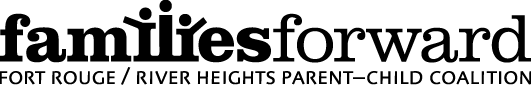 TERMS OF REFERENCEApril 2018Mission Statementfamiliesforward (Fort Rouge/River Heights Parent Child Coalition), supported by Healthy Child Manitoba is committed to nurturing healthy children, and families in the Fort Rouge/River Heights community.  We service all families with children 0-6, with a priority focus on ages 1-4.GoalsTo engage community partners from the public, private, volunteer and other sectors in a shared vision to support healthy children, families and communities.To establish a working coalition of community stakeholders to identify needs and priorities and to develop a sustainable plan for addressing those needs in a manner appropriate to the community.To support early childhood development and parenting activities that complement, build upon and enrich existing programs or introduce new programs to address identified gaps in services or resources.To promote healthy outcomes for children, and families through the priority activities of parenting, nutrition and healthy living, literacy and learning and community capacity building.To demonstrate the impact of initiatives through measuring and monitoring program outcomes, in partnership with Healthy Child ManitobaObjectivesSupport learning, literacy/numeracy and language based activities in the community.Support healthy living and nutrition in the community.Support positive parenting.Support community capacity by fostering a sense of neighbourhood, inclusivity and maximization of community resources. MembersThis is a volunteer coalition comprised of representatives from all sectors of the community including and not limited to health, education, family services, child care, recreation services, faith organizations, business, parents and community members at large.Membership types:Active Coalition Members: attend meeting regularly and participate in committee workEngaged Community Members: receive meeting minutes and attend meeting occasionallyMeetingsThe full coalition will meet a minimum of four times annually. Sub-committees will meet as needed. The coalition will meet according to the following calendar:April: AGMMay: Executive meetingJune: Full membership with an optional PD presentationJuly: breakAugust: BreakSeptember: Executive Meeting October: Full Membership and Selection committee meeting November: Executive MeetingDecember: Full membership with Potluck lunchJanuary:  BreakFebruary: Executive meetingMarch: Full membership with program celebration and selection committee meetingGeographic Boundaries  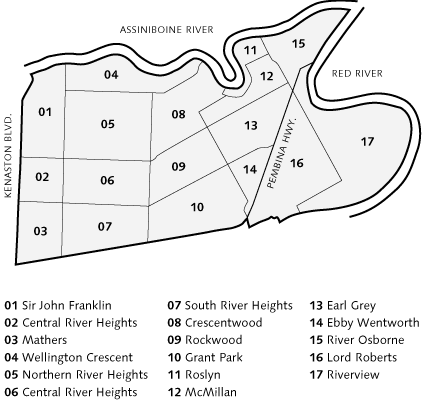 AuthorityThe coalition will use consensus as the procedure for decision making. If consensus cannot be attained the issue shall be put to a vote, requiring 75% majority in order to be carried.  All financial decisions shall require a recorded motion supported by 75% of the members present. Quorum for familiesforward shall be 50% of active membership.  Active membership will be determined annually at the anniversary date (April).StructureHealthy Child Manitoba║Executive(2 Co-chairs, member at large, Banker)Coordinator     > 		      ║	              < Host Agency IProgram Staff	 			      ║Coalition Members║Standing Committees:SelectionPersonnel║Ad Hoc committees║NeighbourhoodExecutiveThe executive will consist of two co-chairs, a representative from the Host Agency (Banker) and a member-at-large. The executive will be elected each April at the AGM.Shall oversee the work of the coalitionShall convene a minimum of 4 coalition meetings per yearShall add other standing or ad-hoc committees as the need arisesShall ensure the work of the coalition is meeting the mandate of the terms of the referenceShall schedule a review of the terms of reference to ensure it is continuing to meet the needs of the communityShall provide direction to the Coordinator regarding her/his role and responsibilities as specified in the Coordinator’s job description. Shall complete an annual Personnel Evaluation for the Coordinator.ChairpersonA shared position of two co-chairs; terms of each co-chair shall be two years in length and shall be staggeredShall chair all meetings of the coalition and its executiveShall ensure that required documents are submitted in a timely fashion to Healthy Child Manitoba and other collateral agenciesRepresentative to Healthy Child ManitobaMember-at-LargeA one year term position elected at the AGM each year.Shall participate on the executive committeeShall represent the coalition at HCM events if required CoordinatorShall fulfill the responsibilities of secretary and shall keep minutes and provide reports to the coalitionShall record and circulate minutes of all coalition and executive meetingsShall keep an updated list of membersShall provide notice of meetingsShall coordinate monthly financial statements with the banker for review by the Coalition Shall be an ex-officio non-voting memberShall provide support and make recommendations to the Board regarding community needsShall seek advice and guidance regarding issues and task/project directionShall provide outreach to identified areas of the community at the grassroots levelShall connect individuals and families to programs and resourcesShall perform site visits and act as a resource to funded programs and organizationsShall promote “On the Road to Best Practice”, training and professional development opportunitiesShall encourage community members to be actively involved in familiesforwardShall maintain social media and online communication of the coalitionShall provide supervision and support to program staff hired to run coalition programming Host Agency (Banker)Shall be the banker for the coalition (for purposes of financial reporting, our fiscal year will be April 1st to March 31st)Shall be an incorporated bodyShall be responsible for receiving quarterly funds from Healthy Child Manitoba, depositing funds into the account that is held for familiesforward by the banker, and distributing the funds on behalf of familiesforward as directed by the Coordinator, as approved by the coalition.Shall be the signing authority on the bank account held by the banker for familiesforwardShall hold the employment contract for the Coordinator and all program staff.Shall be responsible for providing the Coordinator with monthly financial and banking information and semi-annual financial statements for submission to Healthy Child ManitobaGrant Selection CommitteeShall approve project funding for up to a maximum of $5,000 per project to community or non-profit organizations.  (Organizations must be incorporated.  Grassroots projects may apply if working in partnership with an incorporated body.)Shall recommend any project requesting funding over $5,000 to the coalition for approval by HCMOShall meet as necessary to review applications for fundingShall establish and review guidelines, application procedures and evaluation formsShall keep minutes and provide reports to the coalitionShall review and award requests for funding for training and professional developmentPersonnel CommitteeShall be comprised of the two co-chairs of the coalition and a representative from the Host AgencyShall be responsible for hiring, supervision and direction of paid staffShall meet as necessary with paid personnel Active Coalition MemberShall attend meetingsShall participate on committeesShall promote the coalition Shall review terms of reference as neededShall volunteer at Coalition events, if possible.Revised: April. 2018